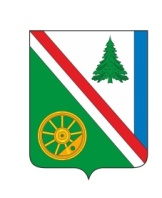 __________2022г. №___РОССИЙСКАЯ ФЕДЕРАЦИЯИРКУТСКАЯ ОБЛАСТЬ БРАТСКИЙ РАЙОНВИХОРЕВСКОЕ МУНИЦИПАЛЬНОЕ ОБРАЗОВАНИЕДУМА РЕШЕНИЕ (проект)ОБ УТВЕРЖДЕНИИ ОТЧЕТА БРАТСКОЙ РАЙОННОЙ ТЕРРИТОРИАЛЬНОЙ ИЗБИРАТЕЛЬНОЙ КОМИССИИ О РАСХОДОВАНИИ СРЕДСТВ МЕСТНОГО БЮДЖЕТА, ВЫДЕЛЕННЫХ НА ПОДГОТОВКУ И ПРОВЕДЕНИЕ ВЫБОРОВ ДЕПУТАТОВ ДУМЫ ВИХОРЕВСКОГО МУНИЦИПАЛЬНОГО ОБРАЗОВАНИЯ ПЯТОГО СОЗЫВА Заслушав и обсудив отчет Братской районной территориальной избирательной комиссии о расходовании средств местного бюджета, выделенных на подготовку и проведение выборов депутатов Думы Вихоревского муниципального образования пятого созыва от 11 сентября 2022 года, утвержденный решением Братской районной ТИК от 13 декабря 2022 года № 93/0000, сведения о поступлении и расходовании средств избирательных фондов кандидатов на выборах депутатов Думы Вихоревского муниципального образования пятого созыва, утвержденные решением Братской районной ТИК от 13 декабря 2022 года № 93/0000, руководствуясь Конституцией Российской Федерации, Бюджетным кодексом Российской Федерации, Федеральным законом от 6 октября 2003 года №131-ФЗ «Об общих принципах организации местного самоуправления в Российской Федерации», частью 7 статьи 90 Закона Иркутской области от 11 ноября 2011 года №116-оз «О муниципальных выборах в Иркутской области», Уставом Вихоревского муниципального образования, Регламентом Думы Вихоревского муниципального образования, Дума Вихоревского муниципального образованияРЕШИЛА:1. Утвердить отчет Братской районной территориальной избирательной комиссии о расходовании средств местного бюджета, выделенных на подготовку и проведение выборов депутатов Думы Вихоревского муниципального образования пятого созыва и сведения о поступлении и расходовании средств избирательных фондов кандидатов на выборах депутатов Думы Вихоревского муниципального образования пятого созыва 11 сентября 2022 года (прилагаются).2. Настоящее решение вступает в силу со дня официального опубликования.Председатель Думы Вихоревского муниципального образования						Л. Г. Ремизова